Smlouva o zajištění služeb cestovního ruchu meziGymnázium, Praha 10, Voděradská 2, Voděradská 2 / 900, Praha 10,100 00 IČ 61385361 Zastoupené: Mgr. Jitkou Fišerovou, ředitelkou školy (dále jen objednatel) aMgr. Marcela Tylečková - CA Futura Na Výspě 7, 700 30 Ostrava 30 IČ 73224464 Zastoupené: Mgr. Marcelou Tylečkovou (dále jen zhotovitel)Průvodce zájezdu (za zhotovitele): Petr Tyleček (vylety.futura@seznam.cz), tel 608 201 321	)Pedagogický doprovod (za objednatele): Ludmila Ciglerová (ciglerova@gvmvod.cz), Martina ProcházkováTermín : 10.6. -14.6.2019 Českosaské ŠvýcarskoPočet studentů : 33 Počet členů pedagogického doprovodu: 2Odjezd: Praha hl.n.v 6:51 Příjezd: Praha hl.n. v 21:10Program zájezdu zajištěný zhotovitelem:den: odjezd v 6:51 z Prahy, hl.n. do Děčína, dopoledne návštěva zámku a odpoledne návštěva aquaparku, večeře, noclehden: snídaně, v 8:41 odjezd vlakem k zámku Pillnitz (letní sídlo saských králů) a do Drážďan, prohlídka města vč. Zwingeru, prohlídka Matematicko-fyzikální salón, v 18 hodin odjezd vlakem zpět, příjezd do Děčína v 19:17, večeře, noclehden: snídaně, odjezd autobusem do Hřenska, celodenní turistika (Pravčická brána, plavba lodí soutěskami), návrat do Děčína, večeře, noclehden: snídaně, odjezd vlakem do Bad Schandau, procházka lázněmi, autobusem k pevnosti Konigstein. vlakem do Kurort Rathenu, výstup na Bastei, pěšky ke Kosímu jezírku, loďkování. Návrat do Děčína, večeře, nocleh.den: snídaně, odjezd do Ústí, plavba lodí do Litoměřic, prohlídka, odpoledne návrat do Prahy, příjezd v 21:10Cena za studenty a termíny plateb:1 800 Kč ubytování s polopenzí 1 700 Kč doprava a programObjednatel se zavazuje uhradit platby na účet zhotovitele takto:Zálohová faktura č. 1 na částku 33 x 500 Kř se splatností 10.2.2019Faktura č. 2 na částku 33 x 1 300 Kč se splatností 10.4.2019Faktura č. 3 na částku 33 x 1 700 Kč se splatností 10.5.2019Služby v ceně dopravy a programu :veškerou dopravu vlakem a autokaremlodní přívozy a plavby lodí dle programuveškeré vstupné (zámek Děčín, zámek Pillnitz, vstupné do Zwingeru, do pevnosti Konigstein, na Pravčickou bránu)průvodcovské službyDoprava : vlak, autokar, loď Ubytování:Kemp Děčín s.r.o. & Cyklostopul. Polabí405 02 Děčín 6Bungalovy pro 4-5 osob, ubytování v nových, moderních bungalovech se zastřešenou verandou. Jedná se o jeden pokoj, který je vybavený palandou s dvoulůžkem vespod a jednolůžkem nahoře a dvoulůžkovým rozkládacím gaučem. Každý pokoj dále disponuje ledničkou, skříní, stolem a židlemi. V ceně ubytování je polopenze.Pojištění:připojištění léčebných výloha (150 Kč pro studenty starší 15 let a 75 Kč pro studenty do 15 let) není v ceně výletuStornopoplatky:v době do 30 dnů bez stornopoplatkuv době kratší 30 dnů do 7 dnů 20% cenyv době kratší 7 dnů do odjezdu 50% cenyVšeobecné podmínky:Práce bude zhotovitelem provedena v přesně stanoveném termínu. Platba bude provedena na základě faktury vystavené zhotovitelem po provedení práce. Faktura bude mít všechny náležitosti účetního a daňového dokladu. Objednatel je oprávněn ve lhůtě splatnosti vrátit zhotoviteli neúplnou, nesprávně účtovanou nebo nedoloženou fakturu k opravě nebo k doplnění, aniž tím bude v prodlení se zaplacením. Objednatel musí uvést důvod vrácení v takovém případě běží nová lhůta splatnosti ode dne doručení (odevzdání) opraveného dokladu objednateli. Oprávněně vystavené a doložené faktury mají splatnost 14 dní. Povinnost zaplatit je splněna dnem odepsání fakturované částky z účtu objednateleRegistr smluv:Smluvní strany výslovně sjednávají, že uveřejnění této smlouvy v registru smluv dle zákona č. 340/2015., o zvláštních podmínkách účinnosti některých smluv, uveřejňování těchto smluv a o registru smluv (zákon o registru smluv) zajistí Gymnázium, Praha 10, Voděradská 2.Obě smluvní strany se budou řídit obecným nařízením EU 2016/679 o ochraně osobních údajů (GDPR).přijmout všechna bezpečnostní, technická, organizační a jiná opatření s přihlédnutím ke stavu techniky, povaze zpracování, rozsahu zpracování, kontextu zpracování a účelům zpracování k zabránění jakéhokoli narušení poskytnutých osobních údajů,nezapojit do zpracování žádné další osoby bez předchozího písemného souhlasu školy, zpracovávat osobní údaje pouze pro plnění smlouvy (vč. předání údajů do třetích zemí a mezinárodním organizacím); výjimkou jsou pouze případy, kdy jsou určité povinnosti uloženy přímo právním předpisem,zajistit, aby se osoby oprávněné zpracovávat osobní údaje u dodavatele byly zavázány k mlčenlivosti nebo aby se na ně vztahovala zákonná povinnost mlčenlivosti,zajistit, že dodavatel bude škole bez zbytečného odkladu nápomocen při plnění povinností školy, zejména povinnosti reagovat na žádosti o výkon práv subjektů údajů, povinnosti ohlašovat případyporušení zabezpečení osobních údajů dozorovému úřadu dle čl. 33 nařízení, povinnosti oznamovat případy porušení zabezpečení osobních údajů subjektu údajů dle čl. 34 nařízení, povinnosti posoudit vliv na ochranu osobních údajů dle čl. 35 nařízení a povinnosti provádět předchozí konzultace dle čl. 36 nařízení, a že za tímto účelem zajistí nebo přijme vhodná technická a organizační opatření, o kterých ihned informuje školu,po ukončení smlouvy řádně naložit se zpracovávanými osobními údaji, např. že všechny osobní údaje vymaže, nebo je vrátí škole a vymaže existující kopie apod.,poskytnout škole veškeré informace potřebné k doložení toho, že byly splněny povinnosti stanovené škole právními předpisy,umožnit kontrolu, audit či inspekci prováděné školou nebo příslušným orgánem dle právních předpisů,poskytnout bez zbytečného odkladu nebo ve lhůtě, kterou stanoví škola, součinnost potřebnou pro plnění zákonných povinností školy spojených s ochranou osobních údajů, jejich zpracováním, poskytnuté osobní údaje chránit v souladu s právními předpisy,TJ-^/qV Praze dne :	^Z..'../....^./. /	V Ostravě dne 23.1.2019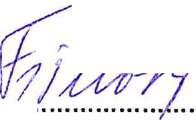 za objednatele	za zhotovitele